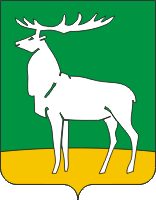 Муниципальное образование город Бузулук Оренбургской области V созывГОРОДСКОЙ СОВЕТ ДЕПУТАТОВг. БузулукРЕШЕНИЕ__28.11.2019 г.____                                                                       №_591_____Об освобождении от платы за питаниедетей, посещающих группы продленного дня муниципальных общеобразовательных организаций города  Бузулука, в 2020 годуВ целях  обеспечения питанием детей, которые посещают группы продленного дня муниципальных общеобразовательных организаций  города  Бузулука, на основании статей 12, 132 Конституции  Российской Федерации, Федерального закона от 06.10.2003 № 131-ФЗ «Об общих принципах организации местного самоуправления в Российской Федерации», части 7 статьи 79 Федерального закона от 29.12.2012 № 273-ФЗ  «Об образовании в Российской Федерации», статьи 25 Устава города Бузулука городской Совет депутатов решил:1. Освободить в 2020 году от платы за питание в размере 32 рубля 50 копеек на одного человека за каждый день фактического посещения следующие категории детей, посещающие группы продленного дня муниципальных общеобразовательных организаций города Бузулука:- дети-сироты и дети, оставшиеся без попечения родителей;- дети-инвалиды;- дети, в семьях которых доход на одного члена семьи не превышает величины прожиточного минимума, установленного в Оренбургской области, при предоставлении акта обследования жилищно-бытовых и материальных условий семьи.2. Управлению образования администрации города Бузулука при расчете указанных в пункте 1 настоящего решения расходов (субсидий на иные цели) в 2020 году предусмотреть данные расходы за счет средств местного бюджета согласно приложению.3. Финансирование расходов, указанных в пункте 1 настоящего решения, осуществлять в порядке, установленном администрацией города Бузулука.4. Настоящее решение вступает в силу после официального опубликования в газете «Российская провинция» и подлежит официальному опубликованию на правовом интернет-портале Бузулука БУЗУЛУК-ПРАВО.РФ.5. Настоящее решение подлежит включению в областной регистр муниципальных нормативных правовых актов.6. Контроль за исполнением решения возложить на постоянную депутатскую комиссию по экономическим вопросам.Председатель городского Совета депутатов                                                                               Н.И. БергманГлава города                                                                                         С.А. СалминРазослано: в дело, Бузулукской межрайонной прокуратуре, постоянной депутатской комиссии по экономическим вопросам, Финансовому управлению администрации города Бузулука, Управлению образования администрации города Бузулука, Управлению по информационной политике администрации города Бузулука, обществу с ограниченной ответственностью «Информправо плюс», редакции газеты «Российская провинция»                                                                           Приложение к решению                                                                       городского Совета депутатов                                                                                                                                                                                                                                                      от «_28_»_11____ № _591__Объем денежных средств на финансирование расходов по освобождению от платы за питание детей, посещающихгруппы продленного дня муниципальных общеобразовательныхорганизаций города Бузулука, в 2020 годуКатегория детей, посещающих группы продленного дняКоличество (чел.)Дни питанияСумма, руб.Всего, руб.Дети-сироты и дети, оставшиеся без попечения родителей1810632,5062 010,00Дети-инвалиды2410632,5082 680,00Дети, в семьях которых доход на одного члена семьи не превышает величины прожиточного минимума, установленного в Оренбургской области5610632,50192 920,00Итого98ХХ337 610,00